Seventh Grade English Tutoring Schedule 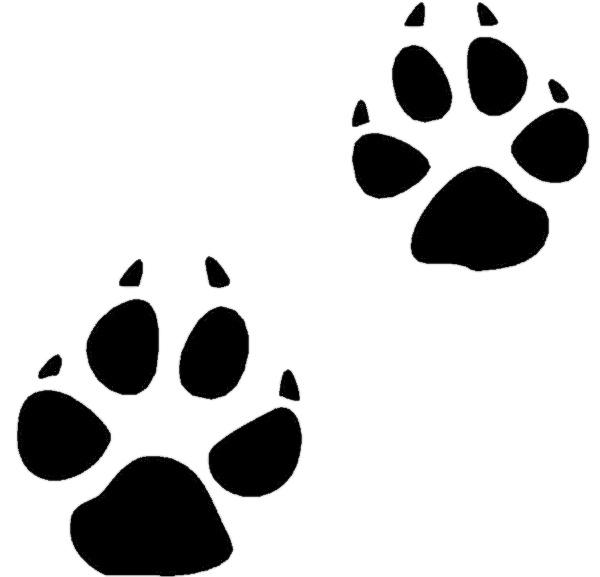 TuesdayWednesday Thursday8:15- 8:35AMCoach Cole C88:15-8:35AMMrs. Zanti C7 8:15-8:35AMMs. Gray D124:15- 4:45PM Mrs. Altman D94:15-4:45PMMs. Edwards D114:15-4:45PMMrs. Abraha D8 